Booragul PS - CONTENT AND TEXT REQUIREMENTS – Odd Year 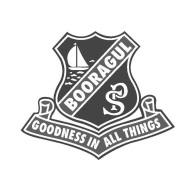 Stage:     2                                         Year:  2014Stage:     2                                         Year:  2014Stage:     2                                         Year:  2014Stage:     2                                         Year:  2014Stage:     2                                         Year:  2014Stage:     2                                         Year:  2014Stage:     2                                         Year:  2014Stage:     2                                         Year:  2014Stage:     2                                         Year:  2014Stage:     2                                         Year:  2014Term 1Term 1Term 2Term 2Term 3Term 3Term 3Term 4Term 4Concept FocusImageryImageryCharacterisationCharacterisationInterconnectednessInterconnectednessInterconnectednessRepresentation / SymbolismRepresentation / SymbolismImagery is the author’s use of language that appeals to the five senses in order to help the reader visualise exactly what is being described.Imagery is the author’s use of language that appeals to the five senses in order to help the reader visualise exactly what is being described.Characterisation is the act of describing distinctive characteristics or essential features.Characterisation is the act of describing distinctive characteristics or essential features.Interconnectedness is the connection the author makes between text and emotions.Interconnectedness is the connection the author makes between text and emotions.Interconnectedness is the connection the author makes between text and emotions.The way ideas are portrayed and represented in texts, using language devices, forms, features and structures of texts to create specific views of characters, events and ideas.The way ideas are portrayed and represented in texts, using language devices, forms, features and structures of texts to create specific views of characters, events and ideas.spoken textsPoetry – The Highwayman(Alfred Noyes)MPoetry – The Highwayman(Alfred Noyes)MSpoken -  Sharks need protection tooP NSpoken -  Sharks need protection tooP NSong - Yellow Taxi(Counting Crows)MSong - Yellow Taxi(Counting Crows)MSong - Yellow Taxi(Counting Crows)MNational Anthem Welcome to CountryNNational Anthem Welcome to CountryNprint textsThe Giving Tree(Shel Silverstein)P MThe Giving Tree(Shel Silverstein)P MFantastic Mr Fox(Roald Dahl)M  NFantastic Mr Fox(Roald Dahl)M  NMy Place(Nadia Wheatly and Donna Rawlins)M  NMy Place(Nadia Wheatly and Donna Rawlins)M  NMy Place(Nadia Wheatly and Donna Rawlins)M  NPoem – My CountryDorothy MackellarMPoem – My CountryDorothy MackellarMvisual textsAnimalia(Graeme Base)MAnimalia(Graeme Base)MThe Emperor and the Kite(Jane Yolen, Ed Young)MThe Emperor and the Kite(Jane Yolen, Ed Young)MMirrorJeannie BakerM NMirrorJeannie BakerM NMirrorJeannie BakerM NSchool Holiday Fun Brochure(Sportsworld)N PSchool Holiday Fun Brochure(Sportsworld)N Pappropriate range of digital texts, including film, media, multimedia Landscapeshttp://www.literacyshed.com/the-images-shed.htmlMLandscapeshttp://www.literacyshed.com/the-images-shed.htmlMWreck It RalphMovie 2012MWreck It RalphMovie 2012MMeet the RobinsonsMovie  2007M  PMeet the RobinsonsMovie  2007M  PMeet the RobinsonsMovie  2007M  PWilfred Gordon MacDonald Partridgehttp://www.youtube.com/watch?v=usnOEnTXabwMWilfred Gordon MacDonald Partridgehttp://www.youtube.com/watch?v=usnOEnTXabwMAcross a stage of learning, the selection of texts must give students experience of:Across a stage of learning, the selection of texts must give students experience of:Across a stage of learning, the selection of texts must give students experience of:Across a stage of learning, the selection of texts must give students experience of:Across a stage of learning, the selection of texts must give students experience of:Across a stage of learning, the selection of texts must give students experience of:Across a stage of learning, the selection of texts must give students experience of:Across a stage of learning, the selection of texts must give students experience of:Across a stage of learning, the selection of texts must give students experience of:texts which are widely regarded as quality literaturea widely defined Australian literature, including texts that give insights into Aboriginalexperiences in Australiaa wide range of literary texts from other countries and times including poetry, drama scripts,prose fiction and picture books texts written about intercultural experiencestexts that provide insights about the people and cultures of Asiaeveryday and community textsa wide range of factual texts that present information, issues and ideasa wide range of factual texts that present information, issues and ideastexts that include aspects of environmental and social sustainabilityKey:  M = imaginative texts   N = informative texts  P = persuasive textsKey:  M = imaginative texts   N = informative texts  P = persuasive textsKey:  M = imaginative texts   N = informative texts  P = persuasive textsKey:  M = imaginative texts   N = informative texts  P = persuasive textsKey:  M = imaginative texts   N = informative texts  P = persuasive textsKey:  M = imaginative texts   N = informative texts  P = persuasive textsKey:  M = imaginative texts   N = informative texts  P = persuasive textsKey:  M = imaginative texts   N = informative texts  P = persuasive textsKey:  M = imaginative texts   N = informative texts  P = persuasive textsKey:  M = imaginative texts   N = informative texts  P = persuasive texts